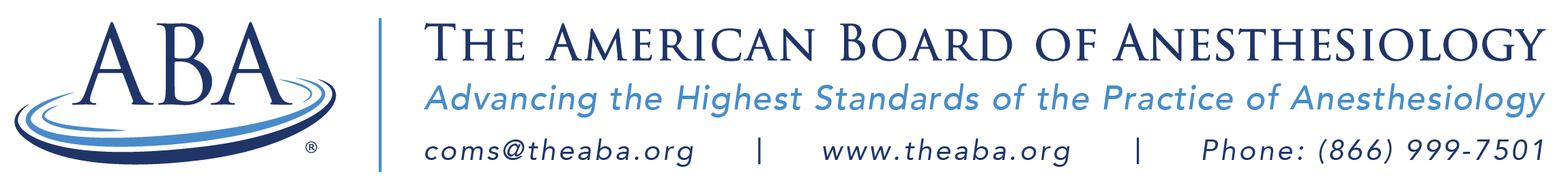 MOCA® PATIENT SAFETY COURSESEducational Activity ApplicationAll fields are required. DATE:NAME OF ORGANIZATION:NAME OF ACTIVITY:CONTACT NAME:CONTACT TITLE:ADDRESS:CITY:STATE:ZIP:PHONE NUMBER:FAX NUMBER:EMAIL ADDRESS:ORGANIZATION WEBSITE:ACTIVITY OVERVIEWBriefly describe your activity:Who are your target audiences?What is the length of time your course has been available?Describe the strengths of your course and the benefits it will offer ABA diplomates:ACTIVITY AVAILABILITYExplain where our diplomates can purchase your course:What would be the cost of the course to our diplomates?How long would it take our diplomates to complete the course?Describe the continuing medical education credits (if applicable) diplomates will receive upon successful completion of the course:ACTIVITY DEVELOPMENTDescribe how the course was developed, including the practice standards and reference materials used:Explain how the course is evaluated to determine the effectiveness of the educational offerings:Explain how you keep the course updated with current information:ACTIVITY CONTENTExplain the course’s learning objectives:Describe how your course incorporates the key themes of patient safety:COURSE DATAExplain how you will report completion of the activity to us on behalf of the diplomates: